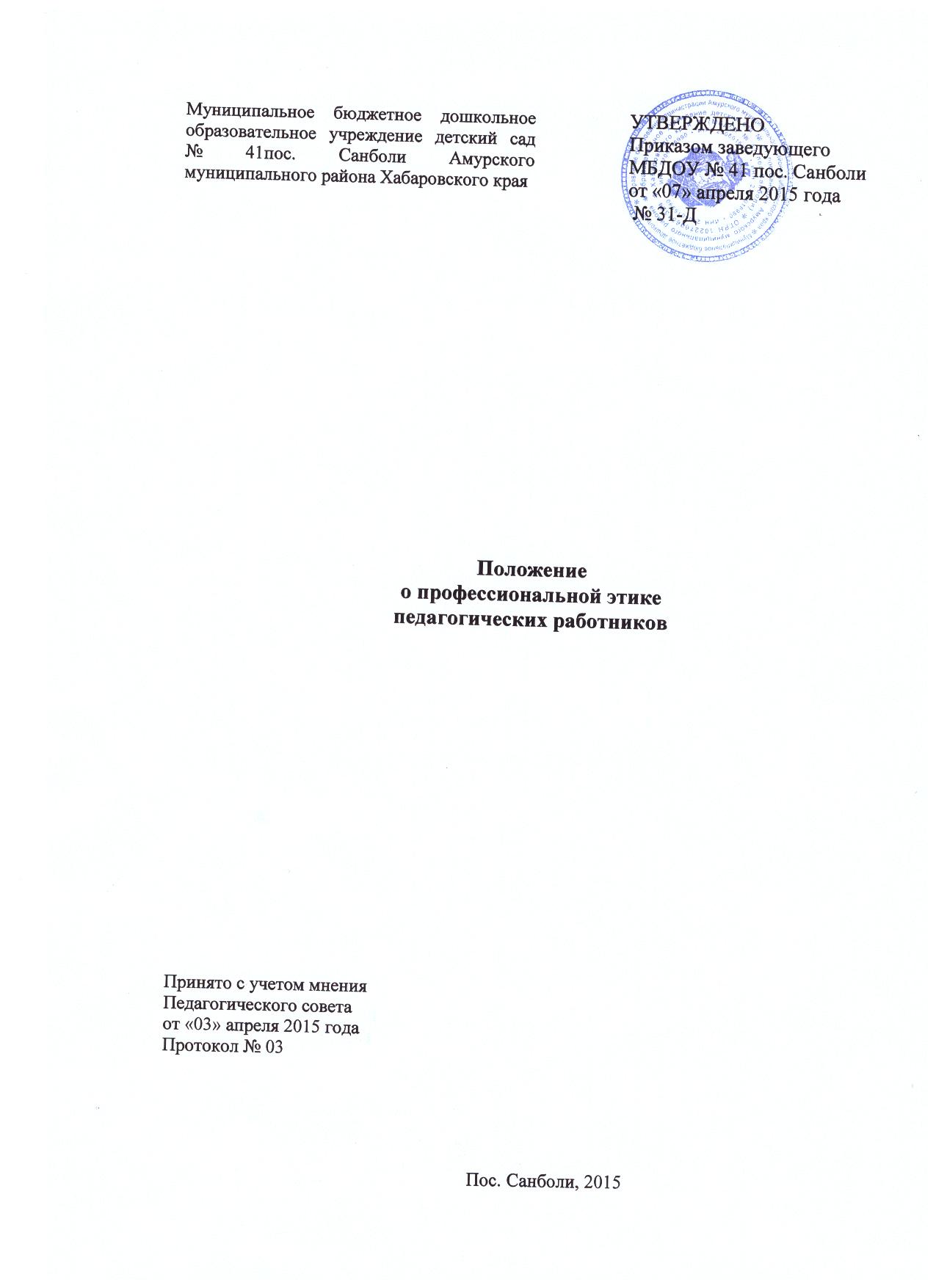 1. Общие положения1.1.Настоящее положение разработано на основании Федерального закона от 29 декабря 2012 г. N 273-ФЗ «Об образовании в Российской Федерации» и письма Министерства образования и науки РФ от 6 февраля 2014 г. N 09-148 "О направлении материалов".1.2.Положение представляет собой свод общих принципов профессиональной этики и основных правил поведения (далее - Кодекс), которым рекомендуется руководствоваться педагогическим работникам Муниципального бюджетного дошкольного образовательного учреждения детского сада № 41 пос. Санболи  Амурского муниципального района Хабаровского края (далее – Учреждение), независимо от занимаемой ими должности.1.3.Педагогическому работнику, который состоит в трудовых отношениях с Учреждением, и выполняет обязанности по обучению, воспитанию воспитанников и (или) организации образовательной деятельности, рекомендуется соблюдать Кодекс.1.4.Срок данного положения не ограничен. Положение действует до принятия нового.1.5.Изменения и дополнения в настоящее положение вносится на педагогическом совете, и принимаются на его заседании.2. Цели и задачи Кодекса2.1. Целями Кодекса являются:- установление этических норм и правил поведения педагогических работников для выполнения ими своей профессиональной деятельности;-содействие укреплению авторитета педагогических работников Учреждения, осуществляющих образовательную деятельность;- обеспечение единых норм поведения работников Учреждения.2.2.Кодекс призван повысить эффективность выполнения педагогическими работниками своих трудовых обязанностей.2.3.Кодекс служит основой для формирования взаимоотношений в системе образования, основанных на нормах морали, уважительном отношении к педагогической деятельности в общественном сознании, самоконтроле педагогических работников.3. Этические правила поведения педагогических работников при выполнении ими трудовых обязанностей3.1.При выполнении трудовых обязанностей педагогическим работникам следует исходить из конституционного положения о том, что человек, его права и свободы являются высшей ценностью, и каждый гражданин имеет право на неприкосновенность частной жизни, личную и семейную тайну, защиту чести, достоинства, своего доброго имени.3.2.Педагогические работники, сознавая ответственность перед государством, обществом и гражданами, призваны:а) осуществлять свою деятельность на высоком профессиональном уровне;б) соблюдать правовые, нравственные и этические нормы;в) уважать честь и достоинство воспитанников и других участников образовательных отношений;г) развивать у воспитанников познавательную активность, самостоятельность, инициативу, творческие способности, формировать гражданскую позицию, способность к труду и жизни в условиях современного мира, формировать у обучающихся культуру здорового и безопасного образа жизни;д) применять педагогически обоснованные и обеспечивающие высокое качество образования формы, методы обучения и воспитания;е) учитывать особенности психофизического развития воспитанников и состояние их здоровья, соблюдать специальные условия, необходимые для получения образования лицами с ограниченными возможностями здоровья, взаимодействовать при необходимости с медицинскими организациями;ж) исключать действия, связанные с влиянием каких-либо личных, имущественных (финансовых) и иных интересов, препятствующих добросовестному исполнению трудовых обязанностей;з) проявлять корректность и внимательность к воспитанникам, их родителям (законным представителями) и коллегам;и) проявлять терпимость и уважение к обычаям и традициям народов России и других государств, учитывать культурные и иные особенности различных этнических, социальных групп;к) воздерживаться от поведения, которое могло бы вызвать сомнение в добросовестном исполнении педагогическим работником трудовых обязанностей, а также избегать конфликтных ситуаций, способных нанести ущерб его репутации или авторитету Учреждения.3.3.Педагогическим работникам следует быть образцом профессионализма, безупречной репутации, способствовать формированию благоприятного морально-психологического климата для эффективной работы.3.4.Педагогическим работникам надлежит принимать меры по недопущению коррупционно опасного поведения педагогических работников, своим личным поведением подавать пример честности, беспристрастности и справедливости.3.5. При выполнении трудовых обязанностей педагогический работник не допускает:а) любого вида высказываний и действий дискриминационного характера по признакам пола, возраста, расы, национальности, языка, гражданства, социального, имущественного или семейного положения, политических или религиозных предпочтений;б) грубости, проявлений пренебрежительного тона, заносчивости, предвзятых замечаний, предъявления неправомерных, незаслуженных обвинений;а) угроз, оскорбительных выражений или реплик, действий, препятствующих нормальному общению или провоцирующих противоправное поведение.3.6.Педагогическим работникам следует проявлять корректность, выдержку, такт и внимательность в обращении с воспитанниками, уважать их честь и достоинство, быть доступным для общения, открытым и доброжелательным.3.7.Педагогическим работникам рекомендуется соблюдать культуру речи, не допускать использования в присутствии всех участников образовательных отношений грубости, оскорбительных выражений или реплик.3.8.Внешний вид педагогического работника при выполнении им трудовых обязанностей должен способствовать уважительному отношению к педагогическим работникам и организациям, осуществляющим образовательную деятельность, соответствовать общепринятому деловому стилю, который отличают официальность, сдержанность, аккуратность.
4. Ответственность за нарушение положений Кодекса4.1.Нарушение педагогическим работником настоящего Кодекса могут рассматриваться на заседаниях коллегиальных органов управления, предусмотренных уставом Учреждения, и (или) комиссии по урегулированию споров между участниками образовательных отношений.
